CENTRAL CAROLINA TECHNICAL COLLEGE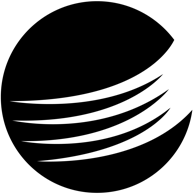  PURCHASING CARDHOLDER APPLICATIONEligibility Requirements 1.     Applicant must be an employee of the College. The approval of Department Head/Director and Vice President.Employee must attend training session before Purchasing Card can be issued.Signature on Cardholder Agreement (upon issuance of card).Eligibility Requirements 1.     Applicant must be an employee of the College. The approval of Department Head/Director and Vice President.Employee must attend training session before Purchasing Card can be issued.Signature on Cardholder Agreement (upon issuance of card).In order to process your application, you must complete the entire form.  The request cannot be processed unless ALL information has been filled out.  Print this form, have it signed by the department head/supervisor and vice president.In order to process your application, you must complete the entire form.  The request cannot be processed unless ALL information has been filled out.  Print this form, have it signed by the department head/supervisor and vice president.SECTION 1: CARDHOLDER INFORMATIONSECTION 1: CARDHOLDER INFORMATIONDepartment Name – Write belowDepartment Telephone Number – Write belowCardholder Name:Cardholder’s Banner ID:Cardholder Name:Default Account Number (BANNER 5 digit ORG):As a cardholder, I will treat the CCTC Purchasing Card with at least the same level of care as my personal credit cards.  The card will be maintained in a secure location and the card account number will be carefully guarded.  I will be the only person entitled to use the card.I fully understand the intent of this program and will comply with all guidelines in the Purchasing Card Program manual as well as the College policies and procedures relating to the expenditure of funds.As a cardholder, I will treat the CCTC Purchasing Card with at least the same level of care as my personal credit cards.  The card will be maintained in a secure location and the card account number will be carefully guarded.  I will be the only person entitled to use the card.I fully understand the intent of this program and will comply with all guidelines in the Purchasing Card Program manual as well as the College policies and procedures relating to the expenditure of funds.SECTION 2: CARDHOLDER SIGNATURESECTION 2: CARDHOLDER SIGNATURECardholder SignatureDateI delegate tran  I delegate transaction authority to the above cardholder and agree that the cardholder will comply with all guidelines in the University  Pu  Purchasing Card Program as well as CCTC policies and procedures relating to the expenditure of college funds.I delegate tran  I delegate transaction authority to the above cardholder and agree that the cardholder will comply with all guidelines in the University  Pu  Purchasing Card Program as well as CCTC policies and procedures relating to the expenditure of college funds.SECTION 3: DEPARTMENT CHAIRMAN/HEAD SIGNATURESECTION 3: DEPARTMENT CHAIRMAN/HEAD SIGNATUREDepartment Chairman/Head SignatureDateSECTION 4: VICE PRESIDENTSECTION 4: VICE PRESIDENTVice President SignatureDate